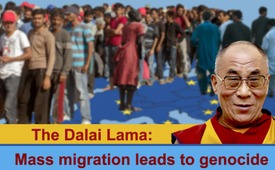 The Dalai Lama: Mass migration leads to genocide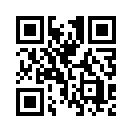 On September 12th, 2018 The Dalai Lama visited Sweden. He caused a lot of excitement there when he recommended the return of refugees to their home countries. Find out at Kla.TV why The Dalai Lama sees the unhindered mass migration as cultural  genocide of the European people.On September 12th, 2018 The Dalai Lama, the religious head of Tibetan Buddhism, visited Sweden – the country that is the largest harbor for refugees apart from Germany. He caused a stir among the left wing media in Malmö when he recommended the return of the refugees to their home countries. He said in public: “I think Europe belongs to the Europeans.” One should help the refugees and educate them but ultimately, they should develop and rebuild their own country. The Europeans have to make this clear to the refugees, The Dalai Lama said. With this, he again put his message to the people of Europe into a nutshell, already expressed in his interview with Frankfurter Allgemeine Zeitung two years ago – I quote: “When we look into the face of every single refugee, especially the children and women, we feel their suffering. A person who is doing a little better has the responsibility to assist them. On the other hand, meanwhile, there are too many. Europe, for example Germany, cannot become an Arab country. Germany is Germany. There are so many that in practice it becomes difficult. From the moral point of view, too, I think that the refugees should only be admitted temporarily. The goal should be that they return to their home countries and help to rebuild them.” The 83 year old Nobel Peace Prize laureate explained his warning words towards Europe by comparing the European mass migration flood with the Chinese mass immigration to Tibet. He sees this as the largest threat even until today. Through the unhindered influx of Chinese immigrants to Tibet, Tibet’s cultural and religious identity is flooded. So the Tibetans have been reduced to an insignificant minority in their own country. According to his words, this is nothing less than a cultural genocide.  Consequently, the peoples of Europe with their own very special identity would also be endangered from a cultural genocide if the European Union go on  promoting their policy of mixing peoples. This was the The Dalai Lama’s assessment. At the moment, there is certainly no sign that the EU would even consider distancing itself from their policy of mixing the peoples, as Kla.TV has already shown in many broadcasts. However, we would do well to take the words of The Dalai Lama, a personality with geopolitical vision, seriously. Europe’s population could suffer the same fate as the Tibetan high culture once did.from rhSources:https://www.welt.de/newsticker/news1/article181511900/Fluechtlinge-Dalai-Lama-fuer-Heimkehr-von-Fluechtlingen-nach-Ende-der-Gefahr.html
https://www.zeit.de/gesellschaft/zeitgeschehen/2016-06/dalai-lama-deutschland-arabisch-fluechtlinge
https://www.compact-online.de/dalai-lama-in-schweden-europa-gehoert-den-europaeern/
http://de.dalailama.com/pictures/public-talk-in-malm%C3%B6-swedenThis may interest you as well:---Kla.TV – The other news ... free – independent – uncensored ...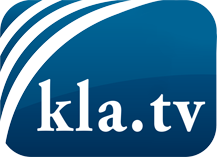 what the media should not keep silent about ...Little heard – by the people, for the people! ...regular News at www.kla.tv/enStay tuned – it’s worth it!Free subscription to our e-mail newsletter here: www.kla.tv/abo-enSecurity advice:Unfortunately countervoices are being censored and suppressed more and more. As long as we don't report according to the ideology and interests of the corporate media, we are constantly at risk, that pretexts will be found to shut down or harm Kla.TV.So join an internet-independent network today! Click here: www.kla.tv/vernetzung&lang=enLicence:    Creative Commons License with Attribution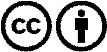 Spreading and reproducing is endorsed if Kla.TV if reference is made to source. No content may be presented out of context.
The use by state-funded institutions is prohibited without written permission from Kla.TV. Infraction will be legally prosecuted.